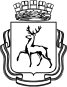 Администрациягорода Нижнего НовгородаДепартамент образованияМуниципальное бюджетное  учреждение дополнительного образования «Центр внешкольной работы «Золотой ключик»ул. М. Малиновского, д. 9а, г. Нижний Новгород, 603162
      тел. (831) 467-04-74 факс (831) 467-04-74                                    e-mail: cen4453@yandex.ruИнформационный лист по реализации городскогоМЕГА – ПРОЕКТА «МЫ ВМЕСТЕ»на апрель 2019 года:ПРОЕКТНАЯ ЛИНИЯ «НЕСУЩИЕ РАДОСТЬ»1. Для участия в акции в номинациях «Я открываю мир природы» и «Я природу берегу» необходимо в срок до 15 апреля 2019 года самостоятельно разместить фотоработы на сайте конкурса  http//www.ddt-chkalov.ru/ + заявка на e-mail: cen4453@yandex.ruПОДРОБНЕЕ СМОТРИТЕ ГОРОДСКОЕ ПОЛОЖЕНИЕ городская акция «Я открываю мир природы»ПРОЕКТНАЯ ЛИНИЯ «БУДУЩЕЕ РОССИИ»С сентября 2018 года по май 2019 года – срок подачи заявки и конкурсных материалов на городской интерактивный конкурс «Победный маршрут» на сайт МБУ ДО «ДДТ им. В.П.Чкалова» (с пометкой  «Победный маршрут») http//www.ddt-chkalov.ru/  + заявка на e-mail: cen4453@yandex.ruПОДРОБНЕЕ СМОТРИТЕ ГОРОДСКОЕ ПОЛОЖЕНИЕ интерактивного конкурса «Победный маршрут».До 24.04.2019 г. срок подачи заявок и материалов на городской интерактивный конкурс «Моё пионерское детство» на сайт: http//www.ddt-chkalov.ru/ + заявка на e-mail: cen4453@yandex.ru + заявка на e-mail: cen4453@yandex.ruПОДРОБНЕЕ СМОТРИТЕ ГОРОДСКОЕ ПОЛОЖЕНИЕ о городском интерактивном конкурсе  «Моё пионерское детство»